Thanks for playing ball with Titan!Roster and Waiver Forms must be submitted to the onsite director upon arrival and birth certificates must be available on site in each head coach’s folder.Victor Lord Park – 175 2nd Street, Winder, GADirector – Allen Dyer - 770-895-509412U & 13U - Entry Fee: $315Sanction Fee: $35 if unpaid in 2019Admission: $7 Per SpectatorCoaches: 3 Passes Per TeamPlease check out the how much does my team owe document.Format: 2 Seeding Games & Single Elimination Bracket PlayPlease refer to pages 14-15 of our rule book for seeding procedures.
The on deck circle is on your dugout side. If you are uncomfortable with your player being that close to the batter, you may have them warm up further down the dugout, but they must remain on your dugout side.
Headfirst slides are allowed, faking a bunt and pulling back to swing is not allowed.
Runners must make an attempt to avoid contact, but do not have to slide.
Warm Up Pitches – 5 pitches between innings or 1 minute, whichever comes first.
Coaches – one defensive coach is allowed to sit on a bucket or stand directly outside of the dugout for the purpose of calling pitches. Two offensive coaches are allowed, one at third base, one at first base.
Offensive: One offensive timeout is allowed per inning.
Defensive: Three defensive timeouts are allowed during a seven inning game. On the fourth and each additional defensive timeout, the pitcher must be removed from the pitching position for the duration of the game. In the event of extra innings, one defensive timeout per inning is allowed.
An ejection will result in removal from the current game, and an additional one game suspension. Flagrant violations are subject to further suspension at the discretion of the onsite director.12U Seeding Games & Bracket Games - 90 minutes finish the inning*Please be prepared to play at least 15 minutes prior to your scheduled start times*13U Seeding Games - 90 minutes finish the inning
Bracket Games – 100 minutes finish the inning*Please be prepared to play at least 15 minutes prior to your scheduled start times*TimeFieldGroupTeamScoreTeam8:303AADirty South Outlaws7-4Body Shop Baseball8:304AASouthern Impact7-0Peachtree Ridge10:153AADirty South Outlaws9-6Thomson Yard Dogs10:154A/AAMudcats10-0Archer 12U12:003AABody Shop Baseball2-12Southern Impact12:004A/AAMudcats4-7Aces Wild1:453AAPeachtree Ridge0-4Thomson Yard Dogs1:454A/AAArcher 12U5-8East Eagles3:304A/AAAces Wild11-4East EaglesTimeFieldGroupTeamScoreTeam8:001SilverWarrior Baseball5-0Body Shop8:002SilverGeorgia Select12-3Lanier Longhorns9:451GoldWarriors – Pierce0-4Habersham Havoc9:452SilverWarrior Baseball4-2Lumpkin Miners11:301GoldWarriors – Pierce0-1GA Defenders11:302SilverBody Shop3-2Lanier Longhorns1:151GoldHabersham Havoc4-5Archer Tigers1:152SilverGeorgia Select2-12Lumpkin Miners3:001GoldGA Defenders9-0Archer Tigers12U Bracket – A/AA 12U Bracket – A/AA 12U Bracket – A/AA 12U Bracket – A/AA 12U Bracket – A/AA  Aces Wild 7 Aces Wild 7 Aces Wild 71(1Aces Wild Aces Wild Aces Wild F4 5:154 Archer 12U 3 Archer 12U 3 Archer 12U 3(3 Aces Wild Aces WildF4 8:45 Higher Seed wins due to weatherCHAMPIONSCHAMPIONS Mudcats 8 Mudcats 8 Mudcats 82(2F4 7:00 Mudcats Mudcats Mudcats3East Eagles 6East Eagles 6East Eagles 612U Bracket - AA12U Bracket - AA12U Bracket - AA12U Bracket - AA12U Bracket - AA12U Bracket - AA12U Bracket - AA So. Impact 5 So. Impact 51 Peachtree 4 Peachtree 4(3 So. Impact  So. Impact  So. Impact  So. Impact 4F3 7:00(1F3 3:30 Peachtree 2 Peachtree 25(4(4 So. Impact So. Impact So. Impact Bodyshop 2 Bodyshop 2F3 8:45F3 8:45 Higher Seed Wins - weather Higher Seed Wins - weatherCHAMPIONSCHAMPIONSCHAMPIONS DSO 1 DSO 12(2F3 5:15 Yard Dogs Yard Dogs Yard Dogs Yard Dogs3 Yard Dogs 1013U Bracket - Gold13U Bracket - Gold13U Bracket - Gold13U Bracket - Gold13U Bracket - Gold GA Defenders 9 GA Defenders 9 GA Defenders 91Field 1 – 4:45Field 1 – 4:45(1GA Defenders GA Defenders GA Defenders GA Defenders 4 Warriors – Pierce 1 Warriors – Pierce 1 Warriors – Pierce 1Field 1 – 8:45Field 1 – 8:45(3(3 GA Defenders GA Defenders GA DefendersWeather – higher seed winsCHAMPIONSCHAMPIONSCHAMPIONS Archer 1 Archer 1 Archer 12Field 1 – 6:45Field 1 – 6:45(2 Archer Archer Archer Archer3Havoc 1Havoc 1Havoc 113U Bracket - Silver13U Bracket - Silver13U Bracket - Silver13U Bracket - Silver Warrior 2 Warrior 21 GA Select 9 GA Select 9F2 6:50(3 Warrior 0 Warrior 04(1F2 3:00 GA Select 1 GA Select 15 Longhorns 5F2 8:45(4 Warrior Baseball Warrior BaseballWeather – Higher seed wins (2nd inning)CHAMPIONSCHAMPIONS Lumpkin 10 Lumpkin 102F2 4:55(2 Lumpkin 0 Lumpkin 03 Bodyshop 0 Bodyshop 0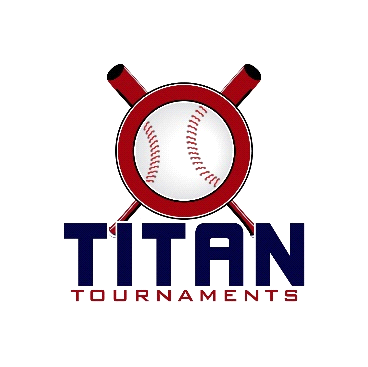 